Today I’d like you to complete the mini test and make sure you have learnt your spellings this week.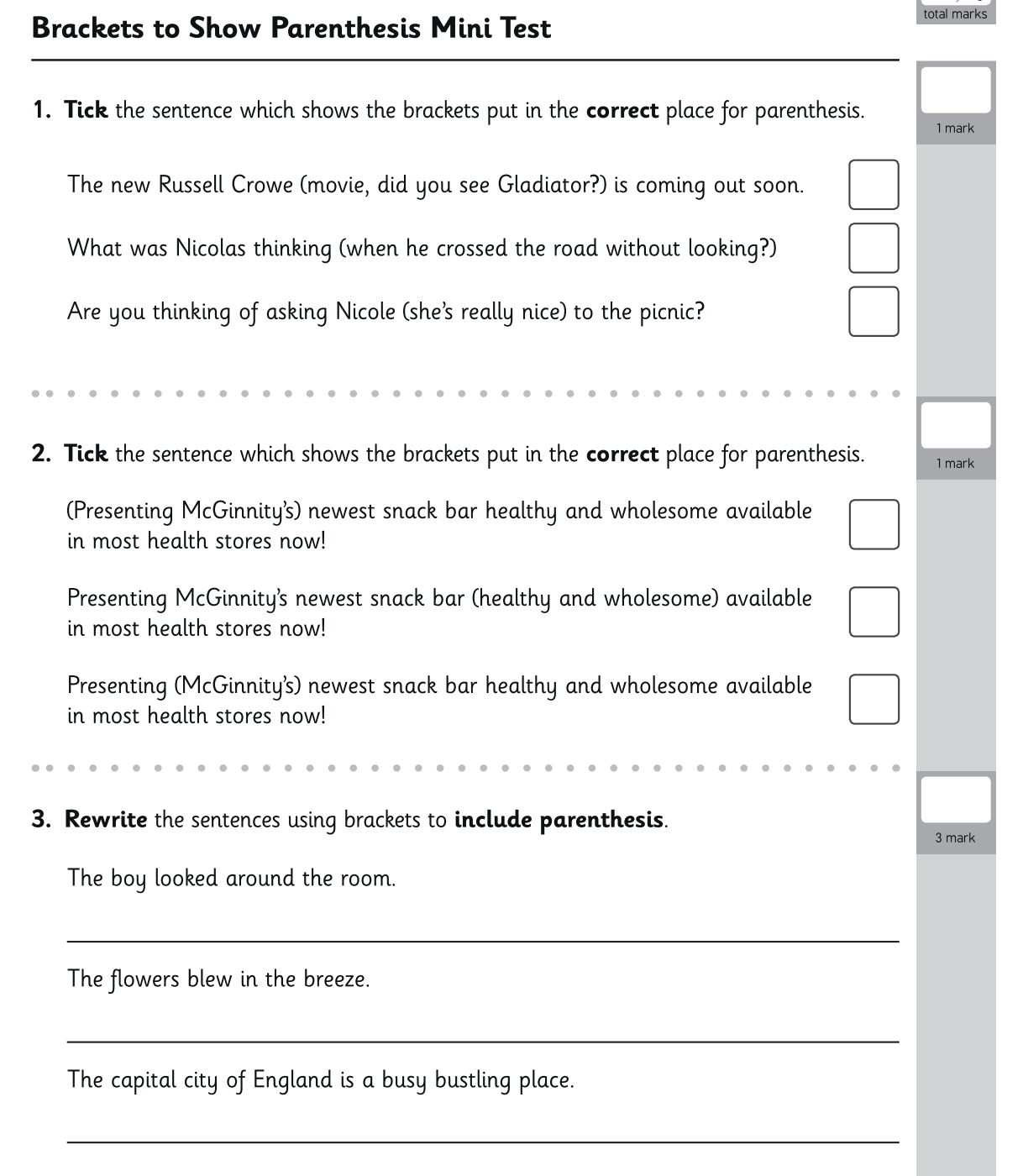 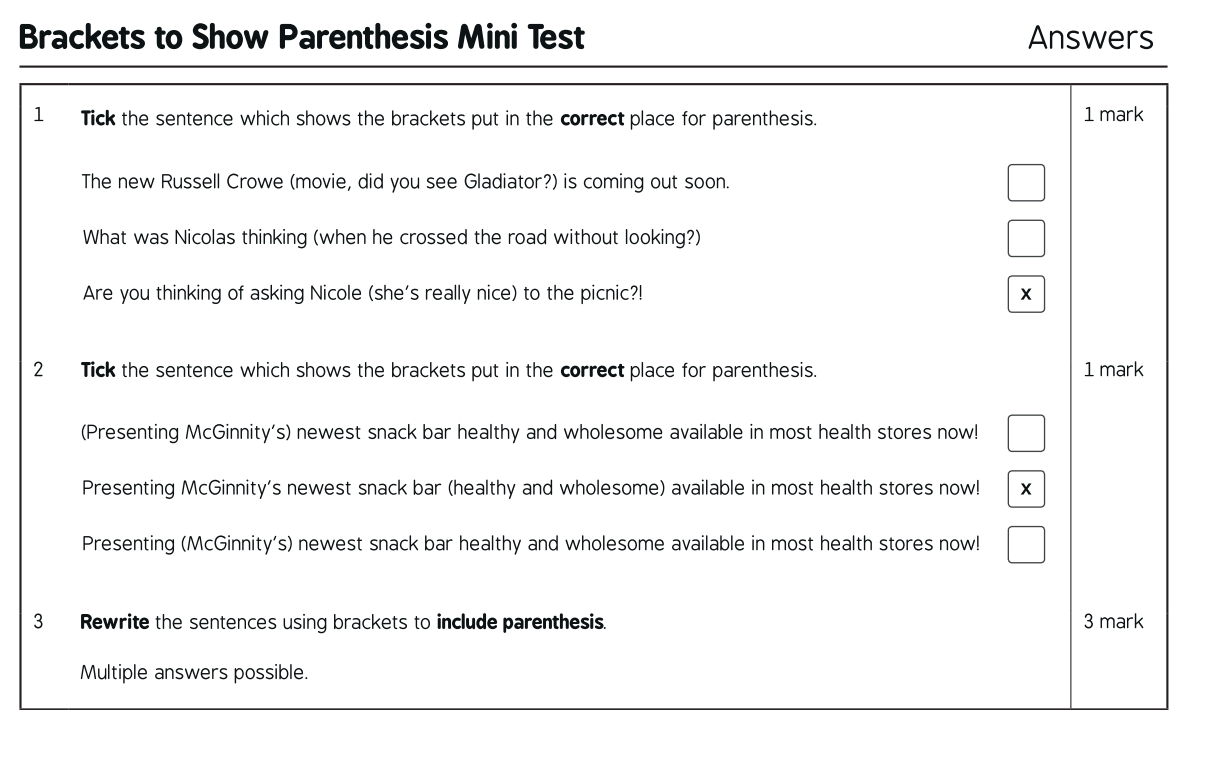 